Cijferslot maken in PowerPointMogelijkheid 1:Controleer of dat de macro’s toegestaan zijn in deze presentatie.Klik op “bewerken toestaan”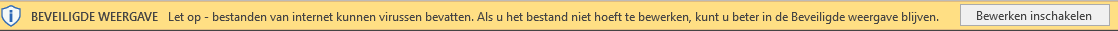 Klik op “macro’s toestaan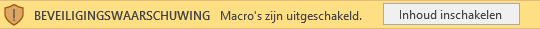 Start de voorstellingKlik op de knop in de presentatie.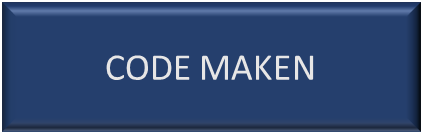 Voer de gewenste code in.Niet langer dan 15 cijfers. Geen letters!Mogelijkheid 2:Leg het tabblad “Ontwikkelaars” aan.Ga naar: Bestand > optiesKlik op de knop “Lint aanpassen”.Rechts staan alle verschillende tabbladen, vink het tabblad “Ontwikkelaars” aanKlik op “OK”Bovenaan is er nu een extra tabblad “Ontwikkelaars” verschenen.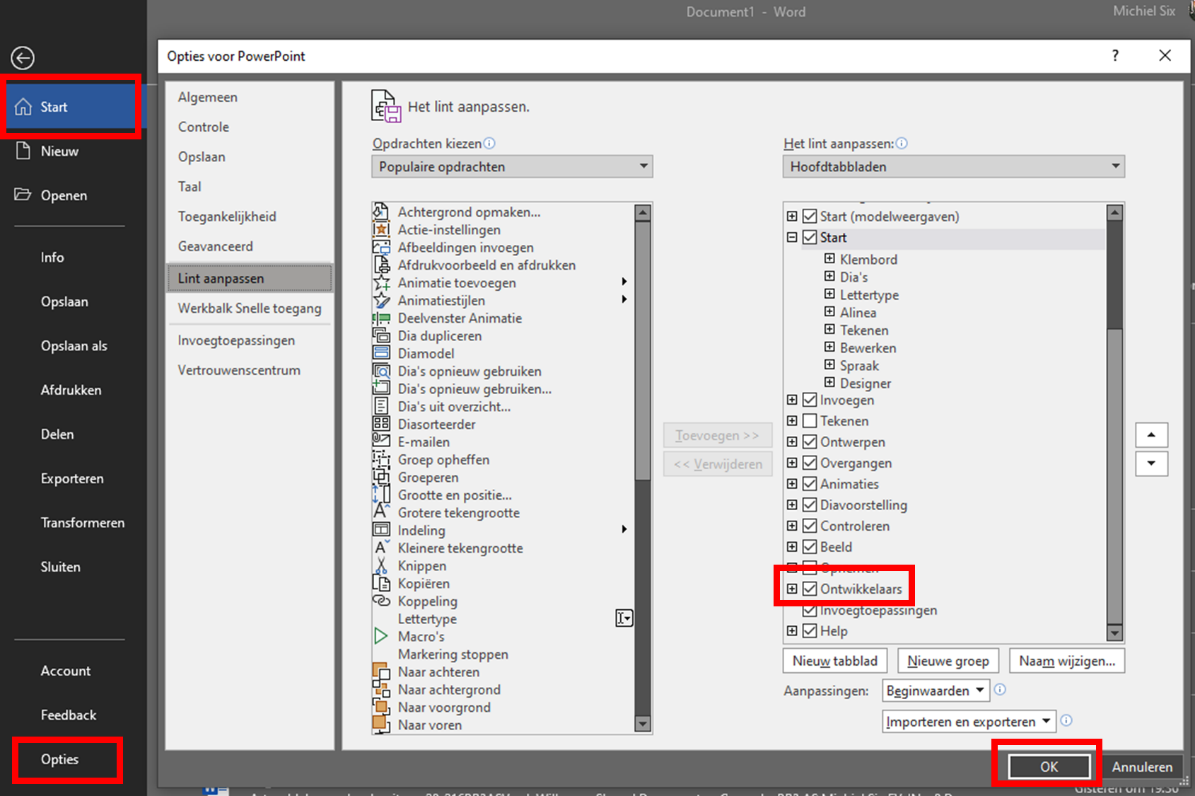 Klik op het tabblad “Ontwikkelaars.Klik links op de knop “Macro’s”. In de venster staan alle macro’sSelecteer de macro “cijferslot” en klik op uitvoeren.Voer de gewenste code in.Niet langer dan 15 cijfers. Geen letters!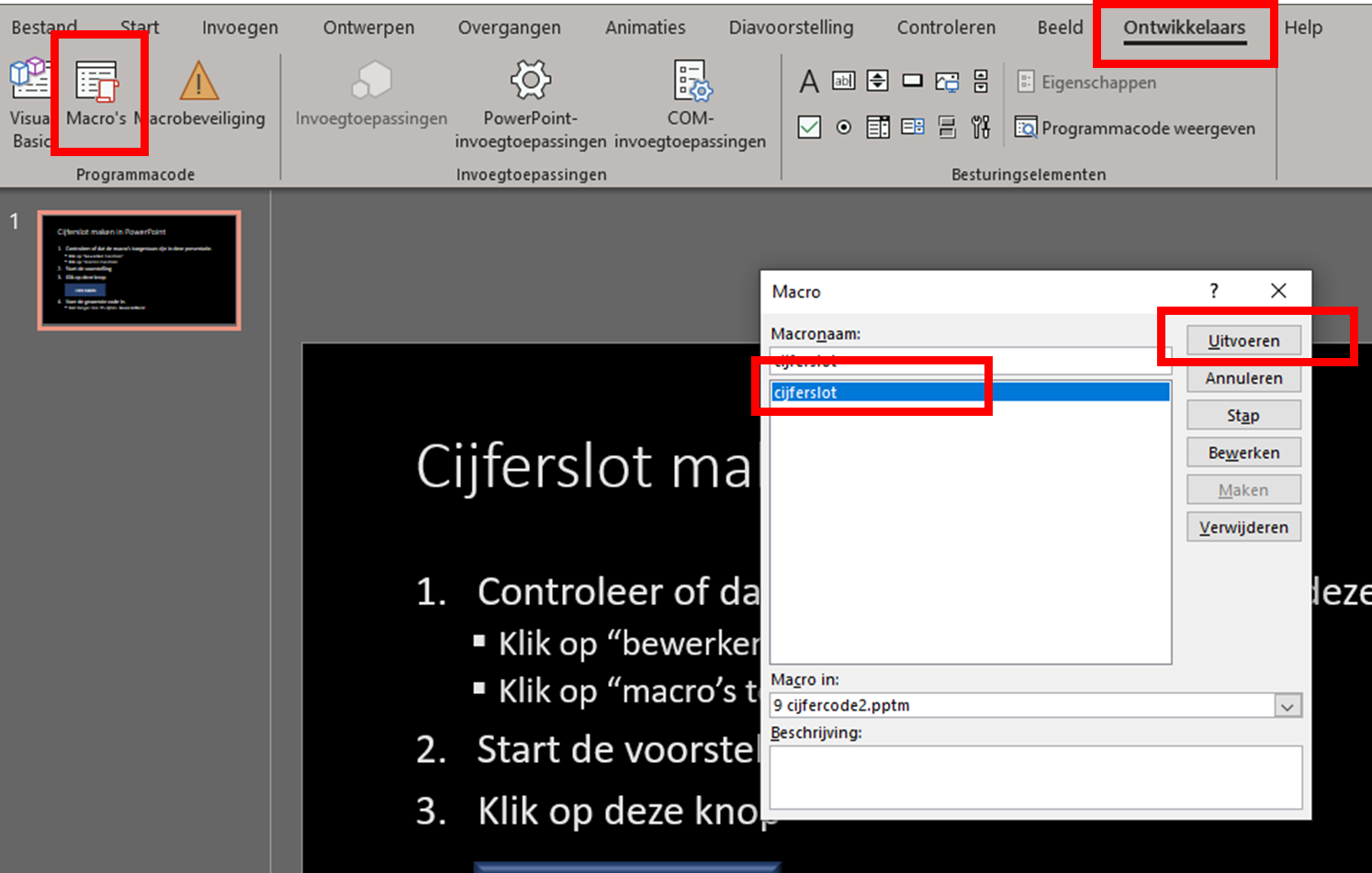 